Об утверждении отчетаоб исполнении бюджетамуниципального образованиягородское поселение Октябрьскоеза II квартал 2020 годаВ соответствии с пунктом 5 статьи 264.2 Бюджетного кодекса Российской Федерации:1. Утвердить отчет об исполнении бюджета муниципального образования городское поселение Октябрьское за II квартал 2020 года по доходам в сумме 16 891,5 тыс. рублей, по расходам в сумме 13228,7 тыс. рублей, с превышением доходов над расходами (профицит бюджета муниципального образования городское поселение Октябрьское) в сумме 3 662,8 тыс. рублей со следующими показателями по:- доходам бюджета муниципального образования городское поселение Октябрьское за II квартал 2020 года по кодам классификации доходов бюджета согласно приложению № 1; - расходам бюджета муниципального образования городское поселение Октябрьское за II квартал 2020 года по разделам и подразделам классификации расходов бюджета согласно приложению № 2;- расходам бюджета муниципального образования городское поселение Октябрьское за II квартал 2020 года по ведомственной структуре расходов бюджета согласно приложению № 3;- источникам внутреннего финансирования дефицита бюджета муниципального образования городское поселение Октябрьское за II квартал 2020 года по кодам классификации источников финансирования дефицитов бюджета согласно приложению № 4.2. Внести отчет об исполнении бюджета муниципального образования городское поселение Октябрьское за II квартал 2020 года на рассмотрение Совета депутатов городского поселения Октябрьское.3. Назначить официальным представителем администрации городского поселения Октябрьское при рассмотрении на заседании Совета депутатов городского поселения Октябрьское вносимого отчета об  исполнении  бюджета муниципального образования городское поселение Октябрьское за II квартал 2020 года  главного специалиста бюджетного отдела Комитета по управлению муниципальными финансами администрации Октябрьского района Пиксайкину Галину Сергеевну.4. Контроль за выполнением постановления оставляю за собой.  Глава городского поселения Октябрьское                                                          В.В. СенченковПриложение № 1 к постановлению администрации городского поселения Октябрьское от «___» июля 2020 годаОтчет об исполнении бюджета муниципального образования городское поселение Октябрьское по доходам за II квартал 2020 года по кодам классификации доходов бюджетаПриложение № 2 к постановлению администрации городского поселения Октябрьское от «___» июля 2020 годаОтчет об исполнении бюджета муниципального образования городское поселение Октябрьское за II квартал 2020 года по расходам по разделам и подразделам классификации расходов бюджетаПриложение № 2 к постановлению администрации городского поселения Октябрьское от «___» июля 2020 годаПриложение № 2 к постановлению администрации городского поселения Октябрьское от «___» июля 2020 года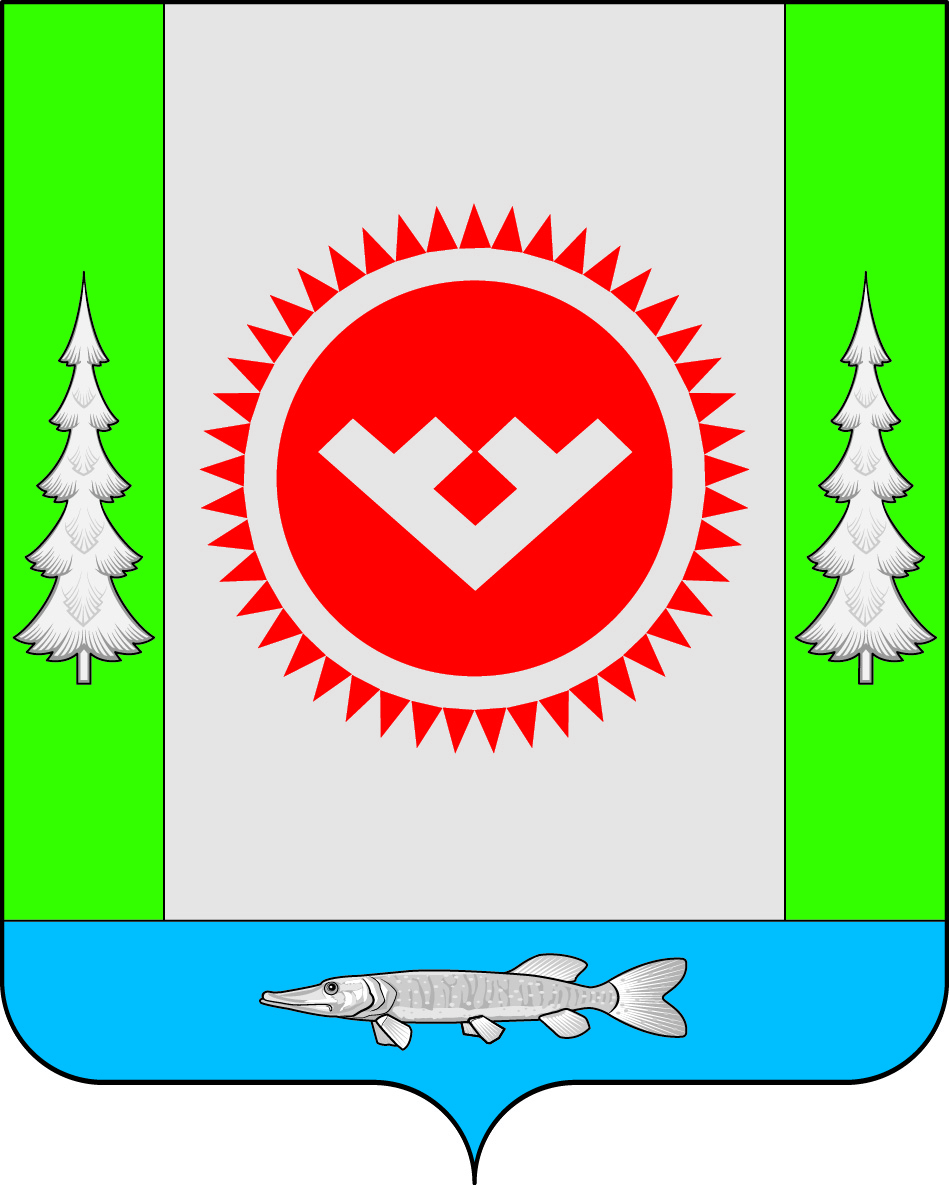 АДМИНИСТРАЦИЯГОРОДСКОГО ПОСЕЛЕНИЯ ОКТЯБРЬСКОЕОктябрьского районаХанты-Мансийского автономного округа - ЮгрыПОСТАНОВЛЕНИЕпгт. ОктябрьскоеКБКНаименование доходаСумма (тыс.руб)КБКНаименование доходаСумма (тыс.руб)000 1 00 00000 00 0000 000Налоговые и неналоговые доходы9 994,3182 1 01 02000 01 0000 110Налог на доходы физических лиц6 860,5182 1 01 02010 01 0000 110Налог на доходы физических лиц с доходов, источником которых является налоговый агент, за исключением доходов, в отношении которых исчисление и уплата налога осуществляются в соответствии со статьями 227, 227.1 и 228 Налогового кодекса Российской Федерации6 831,3182 1 01 02020 01 0000 110Налог на доходы физических лиц с доходов, полученных от осуществления деятельности физическими лицами, зарегистрированными в качестве индивидуальных предпринимателей, нотариусов, занимающихся частной практикой, адвокатов, учредивших адвокатские кабинеты, и других лиц, занимающихся частной практикой в соответствии со статьей 227 Налогового кодекса Российской Федерации26,5182 1 01 02030 01 0000 110Налог на доходы физических лиц с доходов, полученных физическими лицами в соответствии со статьей 228 Налогового кодекса Российской Федерации2,7000 1 03 00000 00 0000 000Налоги на товары (работы, услуги), реализуемые на территории Российской Федерации1 730,6100 1 03 02000 01 0000 110Акцизы по подакцизным товарам (продукции), производимым на территории Российской Федерации1 730,6100 1 03 02230 01 0000 110Доходы от уплаты акцизов на дизельное топливо, подлежащие распределению между бюджетами субъектов Российской Федерации и местными бюджетами с учетом установленных дифференцированных нормативов отчислений в местные бюджеты819,9100 1 03 02240 01 0000 110Доходы от уплаты акцизов на моторные масла для дизельных и (или) карбюраторных (инжекторных) двигателей, подлежащие распределению между бюджетами субъектов Российской Федерации и местными бюджетами с учетом установленных дифференцированных нормативов отчислений в местные бюджеты5,4100 1 03 02250 01 0000 110Доходы от уплаты акцизов на автомобильный бензин, подлежащие распределению между бюджетами субъектов Российской Федерации и местными бюджетами с учетом установленных дифференцированных нормативов отчислений в местные бюджеты1 068,5100 103 02260 01 0000 110Доходы от уплаты акцизов на прямогонный бензин, подлежащие распределению между бюджетами субъектов Российской Федерации и местными бюджетами с учетом установленных дифференцированных нормативов отчислений в местные бюджеты-163,2000 1 05 00000 00 0000 000Налоги на совокупный доход35,0182 1 05 03000 01 0000 110Единый сельскохозяйственный налог35,0182 1 05 03010 01 0000 110Единый сельскохозяйственный налог35,0000 1 06 00000 00 0000 000Налоги  на  имущество936,6182 1 06 01000 00 0000 110Налог на имущество физических лиц534,7182 1 06 01030 13 0000 110Налог на имущество физических лиц, взимаемый по ставкам, применяемым к объектам налогообложения, расположенным в границах городских поселений534,7182 1 06 04000 02 0000 110Транспортный налог45,1182 1 06 04011 02 0000 110Транспортный налог с организаций20,1182 1 06 04012 02 0000 110Транспортный налог с физических лиц25,0182 1 06 06000 00 0000 110Земельный налог356,8182 1 06 06033 13 0000 110Земельный налог с организаций, обладающих земельным участком, расположенным в границах городских поселений276,1182 1 06 06043 13 0000 110Земельный налог с физических лиц, обладающих земельным участком, расположенным в границах городских поселений80,7000 1 11 00000 00 0000 000Доходы от использования имущества, находящегося  в государственной и муниципальной собственности290,7000 1 11 05000 00 0000 120Доходы, получаемые в виде арендной либо иной платы за передачу в возмездное пользование государственного и муниципального имущества (за исключением имущества бюджетных и автономных учреждений, а также имущества государственных и муниципальных унитарных предприятий, в том числе казенных)225,8070 1 11 05013 13 0000 120Доходы, получаемые в виде арендной платы за земельные участки, государственная собственность на которые не разграничена и которые расположены в границах городских поселений, а также средства от продажи права на заключение договоров аренды указанных земельных участков178,7650 1 11 05025 13 0000 120Доходы, получаемые в виде арендной платы, а также средства от продажи права на заключение договоров аренды за земли, находящиеся в собственности городских поселений (за исключением земельных участков муниципальных бюджетных и автономных учреждений)0,0650 1 11 05075 13 0000 120Доходы от сдачи в аренду имущества, составляющего казну городских поселений (за исключением земельных участков)47,1000 1 11 09000 00 0000 120Прочие доходы от использования имущества и прав, находящихся в государственной и муниципальной собственности (за исключением имущества бюджетных и автономных учреждений, а также имущества государственных и муниципальных унитарных предприятий, в том числе казенных)64,9650 1 11 09045 13 0000 120Прочие поступления от использования имущества, находящегося в собственности городских поселений (за исключением имущества муниципальных бюджетных и автономных учреждений, а также имущества муниципальных унитарных предприятий, в том числе казенных)64,9000 1 14 00000 00 0000 000Доходы от продажи материальных и нематериальных активов11,6000 1 14 06000 00 0000 430Доходы от продажи земельных участков, находящихся в государственной и муниципальной собственности 11,6070 1 14 06013 13 0000 430Доходы от продажи земельных участков, государственная собственность на которые не разграничена и которые расположены в границах городских поселений11,6000 1 13 00000 00 0000 000Доходы от оказания платных услуг и компенсации затрат государства129,3650 1 13 02995 13 0000 130Прочие доходы от компенсации затрат бюджетов сельских поселений129,3000 2 00 00000 00 0000 000БЕЗВОЗМЕЗДНЫЕ ПОСТУПЛЕНИЯ6 897,2000 2 02 00000 00 0000 000Безвозмездные поступления от других бюджетов бюджетной системы Российской Федерации6 869,2000 2 02 10000 00 0000 150Дотация бюджетам бюджетной системы Российской Федерации 6 512,0650 2 02 15001 13 0000 150Дотации бюджетам городских поселений на выравнивание бюджетной обеспеченности5 272,1650 2 02 15002 13 0000 150Дотации бюджетам городских поселений на поддержку мер по обеспечению сбалансированности бюджетов1 239,9000 2 02 30000 00 0000 150Субвенции бюджетам бюджетной системы Российской Федерации241,8650 2 02 30024 13 0000 150Субвенции бюджетам городских поселений на выполнение передаваемых полномочий субъектов Российской Федерации0,0650 2 02 35118 13 0000 150Субвенции бюджетам городских поселений на осуществление первичного воинского учета на территориях, где отсутствуют военные комиссариаты241,8000 2 02 40000 00 0000 150Иные межбюджетные трансферты115,4000 2 02 49999 00 0000 150Прочие межбюджетные трансферты, передаваемые бюджетам115,4650 2 02 49999 13 0000 150Прочие межбюджетные трансферты, передаваемые бюджетам городских поселений115,4000 2 18 00000 00 0000 000Доходы бюджетов бюджетной системы российской федерации от возврата остатков субсидий, субвенций и иных межбюджетных трансфертов, имеющих целевое назначение, прошлых лет28,0000 2 18 00000 00 0000 150Доходы бюджетов бюджетной системы Российской Федерации от возврата бюджетами бюджетной системы Российской Федерации остатков субсидий, субвенций и иных межбюджетных трансфертов, имеющих целевое назначение, прошлых лет, а также от возврата организациями остатков субсидий прошлых лет28,0650 2 18 60010 13 0000 150Доходы бюджетов городских поселений от возврата остатков субсидий, субвенций и иных межбюджетных трансфертов, имеющих целевое назначение, прошлых лет из бюджетов муниципальных районов28,0ВСЕГО ДОХОДОВ16 891,5НаименованиеРзПРСумма (тыс. руб)1238Общегосударственные вопросы016 209,7Функционирование высшего должностного лица субъекта Российской Федерации и муниципального образования0102998,2Функционирование Правительства Российской Федерации, высших  исполнительных органов государственной власти субъектов Российской Федерации, местных администраций01043 732,8Резервные  фонды01110,0Другие общегосударственные вопросы01131 478,7Национальная оборона02114,8Мобилизационная и вневойсковая подготовка0203114,8Национальная безопасность и правоохранительная деятельность03319,6Защита населения и территории от чрезвычайных ситуаций природного и техногенного характера, гражданская оборона0309319,6Национальная экономика043 386,5Сельское хозяйство и рыболовство04050,0Транспорт0408526,8Дорожное хозяйство (дорожные фонды)04092 711,6Связь и информатика0410148,1Жилищно-коммунальное  хозяйство053 022,8Жилищное хозяйство050166,9Коммунальное хозяйство05022 002,8Благоустройство0503953,1Охрана окружающей среды060,0Другие вопросы в области охраны окружающей среды06050,0Культура, кинематография08129,8Культура0801129,8Социальная политика1030,0Пенсионное обеспечение100130,0Физическая культура и спорт1115,5Физическая  культура 110115,5ВСЕГО13 228,7Отчет об исполнении бюджета муниципального образования городское поселение ОктябрьскоеОтчет об исполнении бюджета муниципального образования городское поселение ОктябрьскоеОтчет об исполнении бюджета муниципального образования городское поселение ОктябрьскоеОтчет об исполнении бюджета муниципального образования городское поселение ОктябрьскоеОтчет об исполнении бюджета муниципального образования городское поселение ОктябрьскоеОтчет об исполнении бюджета муниципального образования городское поселение ОктябрьскоеОтчет об исполнении бюджета муниципального образования городское поселение ОктябрьскоеОтчет об исполнении бюджета муниципального образования городское поселение ОктябрьскоеОтчет об исполнении бюджета муниципального образования городское поселение Октябрьскоепо ведомственной структуре расходов бюджетапо ведомственной структуре расходов бюджетапо ведомственной структуре расходов бюджетапо ведомственной структуре расходов бюджетапо ведомственной структуре расходов бюджетапо ведомственной структуре расходов бюджетапо ведомственной структуре расходов бюджетапо ведомственной структуре расходов бюджетапо ведомственной структуре расходов бюджетаза II квартал 2020 годаза II квартал 2020 годаза II квартал 2020 годаза II квартал 2020 годаза II квартал 2020 годаза II квартал 2020 годаза II квартал 2020 годаза II квартал 2020 годаза II квартал 2020 годатыс.рублейНаименованиеВедРзПРЦСРВРИсполнено на 01.07.2020В том числе за счет субвенций (субсидий) из федерального  и окружного  бюджетаВ том числе за счет субвенций на исполнение государст-венных полномочий1234567,08,09,0Администрация городского поселения Октябрьское65013 228,7114,8114,8Общегосударственные вопросы650016 209,70,00,0Функционирование высшего должностного лица субъекта Российской Федерации и муниципального образования6500102998,20,00,0Непрограммные направления деятельности650010240 0 00 00000998,20,00,0Непрограммные направления деятельности "Обеспечение деятельности муниципальных органов власти"650010240 1 00 00000998,20,00,0Глава  муниципального  образования 650010240 1 00 02030998,20,00,0Расходы на выплаты персоналу в целях обеспечения выполнения функций государственными (муниципальными) органами, казенными учреждениями, органами управления государственными внебюджетными фондами650010240 1 00 02030100998,20,00,0Расходы на выплаты персоналу государственных (муниципальных) органов650010240 1 00 02030120998,20,00,0Функционирование Правительства Российской Федерации, высших  исполнительных органов государственной власти субъектов Российской Федерации, местных администраций65001043 732,80,00,0Непрограммные направления деятельности650010440 0 00 000003 732,80,00,0Непрограммные направления деятельности "Обеспечение деятельности муниципальных органов власти"650010440 1 00 000002 157,80,00,0Расходы на обеспечение функций органов местного самоуправления 650010440 1 00 020402 157,80,00,0Расходы на выплаты персоналу в целях обеспечения выполнения функций государственными (муниципальными) органами, казенными учреждениями, органами управления государственными внебюджетными фондами650010440 1 00 020401002 157,80,00,0Расходы на выплаты персоналу государственных (муниципальных) органов650010440 1 00 020401202 157,80,00,0Межбюджетные трансферты650010441 1 00 000001 575,00,00,0Межбюджетные трансферты бюджетам муниципальных образований для финансового обеспечения расходных обязательств муниципальных образований, возникающих при выполнении государственных пономочий Российской Федерации субъектов Российской Федерации, переданных для осуществления органам местного самоуправления в установленном порядке650010441 1 00 800001 575,00,00,0Иные межбюджетные трансферты из бюджетов городских и сельских поселений бюджету муниципального района на осуществление части полномочий по решению вопросов местного значения в соответствии с заключенными соглашениями650010441 1 00 890201 575,00,00,0Межбюджетные трансферты 650010441 1 00 890205001 575,00,00,0Иные межбюджетные трансферты 650010441 1 00 890205401 575,00,00,0Резервные фонды65001110,00,00,0Непрограммные направления деятельности650011140 0 00 000000,00,00,0Непрограммное направление деятельности "Исполнение отдельных расходных обязательств городского поселения Октябрьское"650011140 8 00 000000,00,00,0Резервный фонд администрации городского поселения Октябрьское650011140 8 00 202100,00,00,0Иные бюджетные ассигнования650011140 8 00 202108000,00,00,0Резервные средства650011140 8 00 202108700,00,00,0Другие общегосударственные вопросы65001131 478,70,00,0Непрограммные направления деятельности650011340 0 00 000001 478,70,00,0Непрограммные направления деятельности "Обеспечение деятельности муниципальных органов власти"650011340 1 00 000001 478,70,00,0Прочие мероприятия муниципальных органов власти650011340 1 00 02400473,90,00,0Закупка товаров, работ и услуг для обеспечения  государственных (муниципальных) нужд650011340 1 00 02400200445,60,00,0Иные закупки товаров, работ и услуг для обеспечения государственных (муниципальных) нужд650011340 1 00 02400240445,60,00,0Иные бюджетные ассигнования650011340 1 00 0240080028,30,00,0Уплата налогов, сборов и иных платежей650011340 1 00 0240085028,30,00,0Реализация мероприятий  650011340 1 00 999901 004,80,00,0Закупка товаров, работ и услуг для обеспечения  государственных (муниципальных) нужд650011340 1 00 99990200728,40,00,0Иные закупки товаров, работ и услуг для обеспечения государственных (муниципальных) нужд650011340 1 00 99990240728,40,00,0Социальное обеспечение и иные выплаты населению650011340 1 00 999903000,00,00,0Иные выплаты населению650011340 1 00 999903600,00,00,0Иные бюджетные ассигнования650011340 1 00 99990800276,30,00,0Уплата налогов, сборов и иных платежей650011340 1 00 99990850276,30,00,0Межбюджетные трансферты650011341 1 00 000000,00,00,0Межбюджетные трансферты бюджетам муниципальных образований для финансового обеспечения расходных обязательств муниципальных образований, возникающих при выполнении государственных пономочий Российской Федерации субъектов Российской Федерации, переданных для осуществления органам местного самоуправления в установленном порядке650011341 1 00 800000,00,00,0Иные межбюджетные трансферты из бюджетов городских и сельских поселений бюджету муниципального района на осуществление части полномочий по решению вопросов местного значения в соответствии с заключенными соглашениями650011341 1 00 890200,00,00,0Межбюджетные трансферты 650011341 1 00 890205000,00,00,0Иные межбюджетные трансферты 650011341 1 00 890205400,00,00,0Национальная оборона65002114,8114,8114,8Мобилизационная и вневойсковая подготовка6500203114,8114,8114,8Муниципальная программа "Управление муниципальными финансами в муниципальном образовании Октябрьский район"650020316 0 00 00000114,8114,8114,8Подпрограмма "Совершенствование межбюджетных отношений в Октябрьском районе"650020316 3 00 00000114,8114,8114,8Основное мероприятие "Расходы на осуществление первичного воинского учета на территориях, где отсутствуют военные комиссариаты"650020316 3 07 00000114,8114,8114,8Осуществление первичного воинского учета на территориях, где отсутствуют военные комиссариаты 650020316 3 07 51180114,8114,8114,8Расходы на выплаты персоналу в целях обеспечения выполнения функций государственными (муниципальными) органами, казенными учреждениями, органами управления государственными внебюджетными фондами650020316 3 07 51180100114,8114,8114,8Расходы на выплату персоналу государственных (муниципальных) органов650020316 3 07 51180120114,8114,8114,8Национальная безопасность и правоохранительная деятельность65003319,60,00,0Непрограммные направления деятельности650030940 0 00 00000319,60,00,0Межбюджетные трансферты650030941 1 00 00000319,60,00,0Межбюджетные трансферты бюджетам муниципальных образований для финансового обеспечения расходных обязательств муниципальных образований, возникающих при выполнении государственных пономочий Российской Федерации субъектов Российской Федерации, переданных для осуществления органам местного самоуправления в установленном порядке650030941 1 00 80000319,60,00,0Иные межбюджетные трансферты из бюджетов городских и сельских поселений бюджету муниципального района на осуществление части полномочий по решению вопросов местного значения в соответствии с заключенными соглашениями650030941 1 00 89020319,60,00,0Межбюджетные трансферты 650030941 1 00 89020500319,60,00,0Иные межбюджетные трансферты 650030941 1 00 89020540319,60,00,0Национальная экономика650043 386,50,00,0Сельское хозяйство и рыболовство65004050,00,00,0Муниципальная программа" Развитие агропромышленного комплекса в муниципальном образовании Октябрьский район650040505 0 00 000000,00,00,0Основное мероприятие "Государственная поддержка агропромышленного комплекса"650040505 0 02 842000,00,00,0Расходы на проведение мероприятий по предупреждению и ликвидации болезней животных, их лечению, защите населения от болезней, общих для человека и животных650040505 0 02 842000,00,00,0Закупка товаров, работ и услуг для обеспечения государственных (муниципальных) нужд650040505 0 02 842002000,00,00,0Иные закупки товаров, работ и услуг для обеспечения государственных (муниципальных) нужд650040505 0 02 842002400,00,00,0Транспорт6500408526,80,00,0Непрограммные направления деятельности650040840 0 00 00000526,80,00,0Межбюджетные трансферты650040841 1 00 00000526,80,00,0Межбюджетные трансферты бюджетам муниципальных образований для финансового обеспечения расходных обязательств муниципальных образований, возникающих при выполнении государственных пономочий Российской Федерации субъектов Российской Федерации, переданных для осуществления органам местного самоуправления в установленном порядке650040841 1 00 80000526,80,00,0Иные межбюджетные трансферты из бюджетов городских и сельских поселений бюджету муниципального района на осуществление части полномочий по решению вопросов местного значения в соответствии с заключенными соглашениями650040841 1 00 89020526,80,00,0Межбюджетные трансферты 650040841 1 00 89020500526,80,00,0Иные межбюджетные трансферты 650040841 1 00 89020540526,80,00,0Дорожное хозяйство (дорожные фонды)65004092 711,60,00,0Муниципальная программа "Современная транспортная система в муниципальном образовании Октябрьский район"650040911 0 00 000000,00,00,0Подпрограмма "Дорожное хозяйство " 650040911 1 00 000000,00,00,0Основное мероприятие "Реализация мероприятий в рамках дорожной деятельности"650040911 1 01 000000,00,00,0Расходы на строительство(реконструкцию), капитальный ремонт и ремонт автомобильных дорог общего пользования местного значения650040911 1 01 999900,00,00,0Закупка товаров, работ и услуг для обеспечения  государственных (муниципальных) нужд650040911 1 01 999902000,00,00,0Иные закупки товаров, работ и услуг для обеспечения государственных (муниципальных) нужд650040911 1 01 999902400,00,00,0Муниципальная программа "Осуществление поселком городского типа Октябрьское функций административного центра в муниципальном образовании Октябрьский район"650040915 0 00 000000,00,00,0Основное  мероприятие " Реализация мероприятий направленных  на обеспечение дополнительных  мер безопасности на автомобильных  дорогах административного  центра"650040915 0 02 000000,00,00,0Реализация мероприятий650040915 0 02 999900,00,00,0Закупка товаров, работ и услуг для обеспечения  государственных (муниципальных) нужд650040915 0 02 999902000,00,00,0Иные закупки товаров, работ и услуг для обеспечения государственных (муниципальных) нужд650040915 0 02 999902400,00,00,0Непрограммные направления деятельности650040940 0 00 000002 711,60,00,0Непрограммные направления деятельности "Мероприятия в области национальной экономики"650040940 3 00 000002 711,60,00,0Реализация мероприятий650040940 3 00 999902 711,60,00,0Закупка товаров, работ и услуг для обеспечения  государственных (муниципальных) нужд650040940 3 00 999902002 711,60,00,0Иные закупки товаров, работ и услуг для обеспечения государственных (муниципальных) нужд650040940 3 00 999902402 711,60,00,0Связь и информатика6500410148,10,00,0Непрограммные направления деятельности650041040 0 00 00000148,10,00,0Непрограммные направления деятельности "Обеспечение деятельности муниципальных органов власти"650041040 1 00 00000148,10,00,0Прочие мероприятия муниципальных органов власти 650041040 1 00 02400148,10,00,0Закупка товаров, работ и услуг для обеспечения  государственных (муниципальных) нужд650041040 1 00 02400200148,10,00,0Иные закупки товаров, работ и услуг для обеспечения государственных (муниципальных) нужд650041040 1 00 02400240148,10,00,0Другие вопросы в области национальной экономики65004120,00,00,0Муниципальная программа "Управление муниципальной собственностью в муниципальном образовании Октябрьский район"650041218 0 00 000000,00,00,0Основное мероприятие "Организация землеустроительных работ"650041218 0 02 000000,00,00,0Реализация мероприятий650041218 0 02 999900,00,00,0Закупка товаров, работ и услуг для обеспечения  государственных (муниципальных) нужд650041218 0 02 999902000,00,00,0Иные закупки товаров, работ и услуг для обеспечения государственных (муниципальных) нужд650041218 0 02 999902400,00,00,0Жилищно-коммунальное  хозяйство650053 022,80,00,0Жилищное хозяйство650050166,90,00,0Муниципальная программа "Жилищно-коммунальный комплекс и городская среда в муниципальном образовании Октябрьский район"650050110 0 00 000000,00,00,0Подпрограмма "Содействие проведению капитального ремонта многоквартирных домов"650050110 3 00 000000,00,00,0Основное мероприятие "Повышение эффективности управления и содержания общего имущества многоквартирных домов"650050110 3 01 000000,00,00,0Расходы на капитальный ремонт муниципального жилищного фонда650050110 3 01 421200,00,00,0Закупка товаров, работ и услуг для обеспечения государственных (муниципальных) нужд650050110 3 01 421202000,00,00,0Иные закупки товаров, работ и услуг для обеспечения государственных (муниципальных) нужд650050110 3 01 421202400,00,00,0Непрограммные направления деятельности650050140 0 00 0000066,90,00,0Непрограммные направления деятельности "Мероприятия в области жилищно-коммунального хозяйства"650050140 6 00 0000066,90,00,0Реализация мероприятий650050140 6 00 9999066,90,00,0Закупка товаров, работ и услуг для обеспечения  государственных (муниципальных) нужд650050140 6 00 9999020066,90,00,0Иные закупки товаров, работ и услуг для обеспечения государственных (муниципальных) нужд650050140 6 00 9999024066,90,00,0Коммунальное хозяйство65005022 002,80,00,0Непрограммные направления деятельности650050240 0 00 000002 002,80,00,0Межбюджетные трансферты650050241 1 00 000002 002,80,00,0Межбюджетные трансферты бюджетам муниципальных образований для финансового обеспечения расходных обязательств муниципальных образований, возникающих при выполнении государственных пономочий Российской Федерации субъектов Российской Федерации, переданных для осуществления органам местного самоуправления в установленном порядке650050241 1 00 800002 002,80,00,0Иные межбюджетные трансферты из бюджетов городских и сельских поселений бюджету муниципального района на осуществление части полномочий по решению вопросов местного значения в соответствии с заключенными соглашениями650050241 1 00 890202 002,80,00,0Межбюджетные трансферты 650050241 1 00 890205002 002,80,00,0Иные межбюджетные трансферты 650050241 1 00 890205402 002,80,00,0Благоустройство6500503953,10,00,0Муниципальная программа "Осуществление поселком городского типа Октябрьское функций административного центра в муниципальном образовании Октябрьский район"650050315 0 00 0000025,00,00,0Основное  мероприятие " Обеспечение и организация  по благоустройству  улиц, тротуаров, сохранение объектов внешнего  благоустройства ( зеленое  хозяйство) содержанию ремонту объектов  уличное  освещения"650050315 0 01 0000025,00,00,0Реализация мероприятий650050315 0 01 9999025,00,00,0Закупка товаров, работ и услуг для обеспечения  государственных (муниципальных) нужд650050315 0 01 9999020025,00,00,0Иные закупки товаров, работ и услуг для обеспечения государственных (муниципальных) нужд650050315 0 01 9999024025,00,00,0Непрограммные направления деятельности650050340 0 00 00000928,10,00,0Непрограммные направления деятельности "Мероприятия в области жилищно-коммунального хозяйства"650050340 6 00 00000928,10,00,0Расходы на содействие развитию исторических и иных местных традиций650050340 6 00 824200,00,00,0Закупка товаров, работ и услуг для обеспечения  государственных (муниципальных) нужд650050340 6 00 824202000,00,00,0Иные закупки товаров, работ и услуг для обеспечения государственных (муниципальных) нужд650050340 6 00 824202400,00,00,0Расходы на содействие  развитию исторических и иных местных  традиций650050340 6 00 S24200,00,00,0Закупка товаров, работ и услуг для обеспечения  государственных (муниципальных) нужд650050340 6 00 S24202000,00,00,0Иные закупки товаров, работ и услуг для обеспечения государственных (муниципальных) нужд650050340 6 00 S24202400,00,00,0Реализация мероприятий650050340 6 00 99990928,10,00,0Закупка товаров, работ и услуг для обеспечения  государственных (муниципальных) нужд650050340 6 00 99990200928,10,00,0Иные закупки товаров, работ и услуг для обеспечения государственных (муниципальных) нужд650050340 6 00 99990240928,10,00,0Охрана окружающей среды650060,00,00,0Другие вопросы в области охраны окружающей среды65006050,00,00,0Муниципальная программа "Экологическая безопасность в муниципальном образовании Октябрьский район"650060506 0 00 000000,00,00,0Основное мероприятие "Улучшение экологической ситуации на территории Октябрьского района"650060506 0 02 000000,00,00,0Расходы на выплаты персоналу в целях обеспечения выполнения функций государственными (муниципальными) органами, казенными учреждениями, органами управления государственными внебюджетными фондами650060506 0 02 842901000,00,00,0Расходы на выплаты персоналу государственных (муниципальных) органов060506 0 02 842901200,00,00,0Культура, кинематография65008129,80,00,0Культура6500801129,80,00,0Непрограммные направления деятельности650080140 0 00 00000129,80,00,0Межбюджетные трансферты650080141 1 00 00000129,80,00,0Межбюджетные трансферты бюджетам муниципальных образований для финансового обеспечения расходных обязательств муниципальных образований, возникающих при выполнении государственных пономочий Российской Федерации субъектов Российской Федерации, переданных для осуществления органам местного самоуправления в установленном порядке650080141 1 00 80000129,80,00,0Иные межбюджетные трансферты из бюджетов городских и сельских поселений бюджету муниципального района на осуществление части полномочий по решению вопросов местного значения в соответствии с заключенными соглашениями650080141 1 00 89020129,80,00,0Межбюджетные трансферты 650080141 1 00 89020500129,80,00,0Иные межбюджетные трансферты 650080141 1 00 89020540129,80,00,0Социальная политика6501030,00,00,0Пенсионное обеспечение650100130,00,00,0Непрограммные направления деятельности650100140 0 00 0000030,00,00,0Непрограммные направления деятельности "Обеспечение деятельности муниципальных органов власти"650100140 1 00 0000030,00,00,0Пенсионное обеспечение за выслугу лет650100140 1 00 7160030,00,00,0Социальное обеспечение и иные выплаты населению 650100140 1 00 7160030030,00,00,0Социальные выплаты гражданам, кроме публичных нормативных социальных выплат650100140 1 00 7160032030,00,00,0Физическая культура и спорт6501115,50,00,0Физическая  культура 650110115,50,00,0Непрограммные направления деятельности650110140 0 00 0000015,50,00,0Межбюджетные трансферты650110141 1 00 0000015,50,00,0Межбюджетные трансферты бюджетам муниципальных образований для финансового обеспечения расходных обязательств муниципальных образований, возникающих при выполнении государственных пономочий Российской Федерации субъектов Российской Федерации, переданных для осуществления органам местного самоуправления в установленном порядке650110141 1 00 8000015,50,00,0Иные межбюджетные трансферты из бюджетов городских и сельских поселений бюджету муниципального района на осуществление части полномочий по решению вопросов местного значения в соответствии с заключенными соглашениями650110141 1 00 8902015,50,00,0Межбюджетные трансферты 650110141 1 00 8902050015,50,00,0Иные межбюджетные трансферты 650110141 1 00 8902054015,50,00,0ВСЕГО13 228,7114,8114,8Отчет об исполнении бюджета муниципального образования городское поселение Октябрьское за II квартал 2020 года по источникам внутреннего финансирования дефицита бюджета по кодам классификации источников финансирования дефицитов бюджетовОтчет об исполнении бюджета муниципального образования городское поселение Октябрьское за II квартал 2020 года по источникам внутреннего финансирования дефицита бюджета по кодам классификации источников финансирования дефицитов бюджетовОтчет об исполнении бюджета муниципального образования городское поселение Октябрьское за II квартал 2020 года по источникам внутреннего финансирования дефицита бюджета по кодам классификации источников финансирования дефицитов бюджетовОтчет об исполнении бюджета муниципального образования городское поселение Октябрьское за II квартал 2020 года по источникам внутреннего финансирования дефицита бюджета по кодам классификации источников финансирования дефицитов бюджетовКодНаименование видов источников внутреннего финансирования дефицита бюджетаСумма                                          (тыс. руб)123650 01 00 00 00 00 0000 000Источники внутреннего финансирования дефицита бюджета3 662,8650 01 03 00 00 00 0000 000Бюджетные кредиты от других бюджетов бюджетной  системы Российской Федерации0,0650 01 03 01 00 13 0000 710Получение кредитов от других бюджетов  бюджетной системы Российской Федерации  бюджетами городских поселений в валюте  Российской Федерации0,0650 01 03 01 00 13 0000 810Погашение бюджетами городских поселений  кредитов от других бюджетов бюджетной системы  Российской Федерации в валюте Российской  Федерации0,0650 01 05 00 00 00 0000 000Изменение остатков средств на счетах по учету средств бюджета3 662,8650 01 05 02 01 13 0000 510Увеличение прочих остатков денежных средств бюджетов городских поселений16 891,5650 01 05 02 01 13 0000 610Уменьшение прочих остатков денежных средств бюджетов городских поселений13 228,7